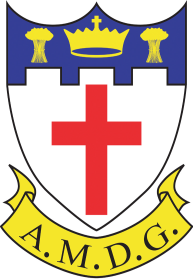 Job DescriptionTeacher at Blessed Edward Oldcorne Catholic CollegeResponsible to:		Head of DepartmentCore Purpose: To be an effective teacher who has knowledge of the curriculum, is able to assess students’ learning effectively and take on responsibility for professional development.  The aim is for your students to achieve, at the very least, expected levels of progress.Duties and Responsibilities include:In fulfilling the requirements of the post the teacher will demonstrate essential professional characteristics, and in particular will:promote the wider aspirations and values of the collegeinspire trust and confidence in students and colleaguesbuild team commitment with colleagues and in the classroom engage and motivate studentsimprove the quality of students’ learning contribute to the college improvement/development planning process and promote the learning priorities of the College Improvement Plancontribute to the development and/or implementation of college policiesuse the performance management process to advance student learning and enhance professional practice in line with the college’s aspirations and prioritiespromote inclusion in the collegetake responsibility for promoting and safeguarding the welfare of children and young people within the school fulfil the professional responsibilities outlined in the current School Teacher’s Pay and Conditions DocumentAreas of Responsibility and Key TasksPlanning, Teaching and Class ManagementTeach allocated students by planning and delivering lessons which achieve progression of learning through:understanding and applying effective classroom management strategiesunderstanding and applying a range of teaching strategiespositively targeting and supporting individual learning needs by making the required adjustments to ensure that all students can access the curriculum. working closely with learning support mentors to ensure all reasonable adjustments are being made for students.maintaining high levels of behaviour and disciplineeffectively using homework and other extra-curricular learning opportunitiesdemonstrating appropriate consistent progress for all students across all spectrums of background, ability and behaviour; and that compares favourably with students in similar settingsMonitoring, Assessment, Recording, Reportinguse performance data to evaluate students’ progress and set appropriate targets for improvementuse assessment to inform planning and teachingreport on progress to parents and other colleaguestake a register for each lessonCare, Support and Guidance Dutiesbe a Form Tutor to an assigned group of studentspromote the general progress and well-being of individual students and of the Tutor Group as a wholeliaise with the Heads of Year to ensure the implementation of the college’s support systemsregister students, accompany them to assemblies and worship, encourage their full attendance at all lessons and their participation in other aspects of college lifecontribute to the preparation of reportsalert appropriate staff to problems experienced by students and make recommendations as to how these may be resolvedcommunicate, as appropriate, with parents of students and persons or bodies outside the college concerned with the welfare of individual students, after consultation with appropriate staffcontribute to the college PSHE programme as appropriate.Other Professional Requirementshave a working knowledge of teachers’ professional duties and legal liabilitiesoperate at all times within the stated policies and practices of the collegemaintain an up to date knowledge of good practice in teaching techniquesknow subject(s) or specialism(s) to enable effective teachingtake account of wider curriculum developmentsplay an active role in curriculum development in relevant subject areasundertake professional development to enhance teacher and students’ learningcomplete all necessary safeguarding training.play an active role in the life of the college NOTESWhilst every effort has been made to explain the main duties and responsibilities of the post, each individual task undertaken may not be identified.Employees will be expected to comply with any reasonable request from a manager to undertake work of a similar level that is not specified in this job description.This post is subject to the current conditions of employment for Class Teachers contained in the School Teachers’ Pay and Conditions Document, the 2012 School Standards and Framework Act, the required standards for Qualified Teacher Status and Class Teachers and other current legislation.  This job description should be read in conjunction with ‘Professional Standards for Teachers 2012’.This job description may be amended at any time following discussion between the Headteacher and member of staff and will be reviewed annually.